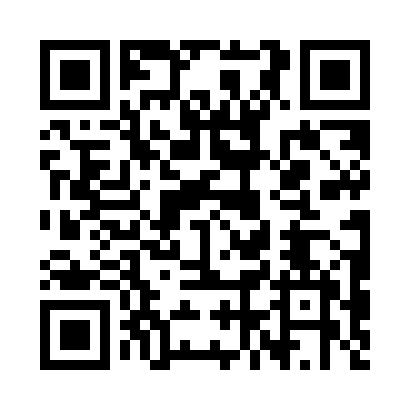 Prayer times for Praga Polnoc, PolandMon 1 Apr 2024 - Tue 30 Apr 2024High Latitude Method: Angle Based RulePrayer Calculation Method: Muslim World LeagueAsar Calculation Method: HanafiPrayer times provided by https://www.salahtimes.comDateDayFajrSunriseDhuhrAsrMaghribIsha1Mon4:096:1012:405:067:119:042Tue4:066:0712:395:087:129:073Wed4:036:0512:395:097:149:094Thu4:006:0312:395:107:169:115Fri3:576:0012:385:117:179:146Sat3:545:5812:385:137:199:167Sun3:515:5612:385:147:219:188Mon3:485:5412:385:157:239:219Tue3:445:5112:375:167:249:2310Wed3:415:4912:375:177:269:2611Thu3:385:4712:375:197:289:2812Fri3:355:4512:375:207:309:3113Sat3:325:4212:365:217:319:3314Sun3:295:4012:365:227:339:3615Mon3:255:3812:365:237:359:3816Tue3:225:3612:365:247:369:4117Wed3:195:3312:355:267:389:4418Thu3:165:3112:355:277:409:4719Fri3:125:2912:355:287:429:4920Sat3:095:2712:355:297:439:5221Sun3:065:2512:345:307:459:5522Mon3:025:2312:345:317:479:5823Tue2:595:2112:345:327:4910:0124Wed2:555:1912:345:337:5010:0425Thu2:525:1712:345:357:5210:0726Fri2:485:1412:345:367:5410:1027Sat2:445:1212:335:377:5510:1328Sun2:415:1012:335:387:5710:1629Mon2:375:0812:335:397:5910:1930Tue2:335:0712:335:408:0010:23